                                                                                                  Утверждаю                                                                                      Директор муниципального                                                                                      бюджетного общеобразовательного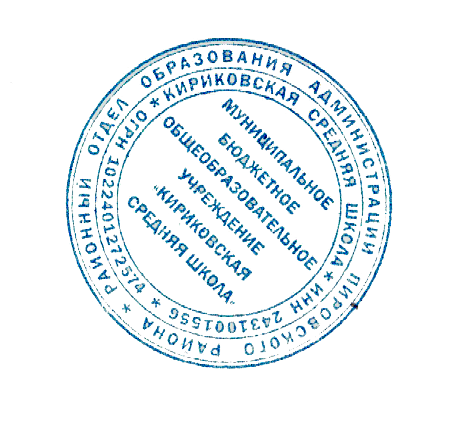                                                                                       учреждения «Кириковская 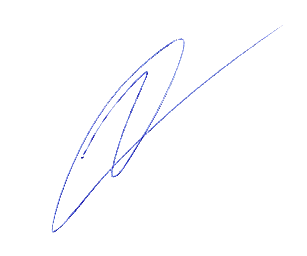                                                                                       средняя школа»                                                                                       ____________О.В.Ивченко                                                                                      «31» августа 2020г.Пояснительная запискак учебному плану  10 класса муниципального бюджетного общеобразовательного учреждения  «Кириковская  средняя  школа» на 2020-2021 учебный год в режиме работы пятидневной рабочей недели.    Учебный план муниципального бюджетного общеобразовательного учреждения «Кириковская средняя школа» отражает организационно-педагогические условия, необходимые для достижения результатов освоения основной образовательной программы в соответствии с требованиями ФГОС СОО, а также определяет состав и объем учебных предметов, курсов и их распределение по классам (годам) обучения.     Настоящий учебный план разработан на основании Федерального закона от 29.12.2012 г. № 273-фз «Об образовании в Российской Федерации», приказа министерства образования и науки РФ от 17 мая 2012 г. n 413 "Об утверждении федерального государственного образовательного стандарта среднего общего образования" (с изменениями и дополнениями)  от 29 декабря 2014 г., от 31 декабря 2015 г. и от 29 июня 2017 г.     Учебный план определяет количество учебных занятий за 2 года на одного обучающегося и учитывает границы, установленные ФГОС СОО, предполагающие реализацию не менее 2170 часов и не более 2590 часов (не более 37 часов в неделю).    Учебный план  содержит 11 учебных предметов и предусматривает изучение не менее одного учебного предмета из каждой предметной области, определенной ФГОС в обязательной части.      В настоящий учебный план в обязательном порядке включены учебные предметы: «Русский язык», «Литература», «Иностранный язык», «Математика», «История», «Физическая культура», «Основы безопасности жизнедеятельности», «Астрономия». Из предметной области «Родной язык и родная литература» на уровне среднего общего образования реализуется предмет «Родной язык (русский).    В соответствии с предпочтениями учащихся Кириковской средней школы при выборе предметов при прохождении ГИА за последние три года, кадровыми и материально-техническими возможностями учреждения, а также социально-экономическим потенциалом территории местонахождения образовательной организации, настоящий учебный план предусматривает реализацию в качестве ведущего естественно-научного профиля.    Естественно-научный профиль ориентирует на такие сферы деятельности, как аграрные технологи, медицина, биотехнологии и др. В связи с чем, учебные предметы реализуются преимущественно из предметных областей «Математика и информатика» и «Естественные науки».      Учебный план профиля обучения  содержит три  учебных предмета изучаемых на углубленном уровне изучения из соответствующей профилю обучения предметной области и (или) смежной с ней предметной области. Этими предметами являются: математика, химия и биология.    Учебный план предусматривает выполнение обучающимися индивидуального проекта в течении двух лет.     Индивидуальный проект выполняется обучающимся самостоятельно под руководством учителя по выбранной теме в рамках одного или нескольких изучаемых учебных предметов, курсов в любой избранной области деятельности: познавательной, практической, учебно-исследовательской, социальной, художественно-творческой, иной. Промежуточная аттестация проводится по всем предметам настоящего учебного плана с 04.05.2021г. по 25.05.2021г. Промежуточная аттестация представлена следующими формами по следующим предметам:русский язык – контрольная работа; литература – сочинение;родной язык (русский) - контрольная работа; иностранный язык (немецкий) - контрольная работа;история – тестирование;математика - контрольная работа;химия – контрольная работа;биология – проект; астрономия – тестирование;физическая культура – зачёт;основы безопасности жизнедеятельности – зачёт;физика – контрольная работа;география – защита реферата;обществознание – проект.Утверждаю.                                                                                      Директор муниципального                                                                                      бюджетного общеобразовательного                                                                                      учреждения «Кириковская                                                                                       средняя школа»                                                                                       ____________О.В.Ивченко                                                                                      «31»  августа 2020 г.Учебный план 10 класса муниципального бюджетного общеобразовательного учреждения «Кириковская средняя школа»  в режиме пятидневной рабочей недели (недельная нагрузка).Предметные областиУчебныепредметы                                  КлассыКоличество часов в неделюКоличество часов в неделюВсего Предметные областиУчебныепредметы                                  Классы10Уровень освоения.Всего Предметные областиОбязательная частьОбязательная частьОбязательная частьРусский язык и литератураРусский язык1Базовый уровень1Русский язык и литератураЛитература3Базовый уровень3Родной язык и родная литература Родной язык (русский)1Базовый уровень1Иностранные языкиИностранный язык (немецкий)3Базовый уровень3Общественные наукиИстория2Базовый уровень2Математика и информатикаМатематика6Углубленный уровень6Естественные наукиХимия4Углубленный уровень4Естественные наукиБиология3Углубленный уровень3Естественные наукиАстрономия1Базовый уровень     1Физическая культура, экология и основы безопасности жизнедеятельности.Физическая культура3Базовый уровень     3Физическая культура, экология и основы безопасности жизнедеятельности.Основы безопасности жизнедеятельности1Базовый уровень1ИтогоИтого2828Часть, формируемая участниками образовательных отношенийЧасть, формируемая участниками образовательных отношенийЧасть, формируемая участниками образовательных отношенийЧасть, формируемая участниками образовательных отношенийЧасть, формируемая участниками образовательных отношенийУчебные предметы по выбору из обязательных предметных областейУчебные предметы по выбору из обязательных предметных областейУчебные предметы по выбору из обязательных предметных областейУчебные предметы по выбору из обязательных предметных областейУчебные предметы по выбору из обязательных предметных областейЕстественные науки.Физика2Базовый уровень2Общественные наукиГеография1Базовый уровень1Общественные наукиОбществознание2Базовый уровень2ИтогоИтого3333Индивидуальный проектИндивидуальный проект1     1ВсегоВсего34     34Максимально допустимая недельная нагрузка. Максимально допустимая недельная нагрузка. 34     34